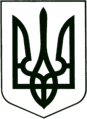 УКРАЇНА
МОГИЛІВ-ПОДІЛЬСЬКА МІСЬКА РАДА
ВІННИЦЬКОЇ ОБЛАСТІВИКОНАВЧИЙ КОМІТЕТ                                                           РІШЕННЯ №88Від 28 березня 2024 року                                              м. Могилів-ПодільськийПро продовження терміну дії паспортів прив’язки тимчасових споруд для провадження підприємницької діяльності         Керуючись ст. 52 Закону України «Про місцеве самоврядування в Україні», ст. 28 Закону України «Про регулювання містобудівної діяльності», наказом Міністерства регіонального розвитку, будівництва та житлово-комунального господарства України від 21.10.2011 №244 «Про затвердження Порядку розміщення тимчасових споруд для провадження підприємницької діяльності», розглянувши заяви гр. _________________________________, - виконавчий комітет міської ради ВИРІШИВ:   1. Продовжити термін дії:         1.1. Паспорту прив’язки трьох тимчасових споруд для провадження підприємницької діяльності від ________ №________, по ______________, на земельній ділянці комунальної власності, терміном на п’ять років з моменту прийняття рішення.         1.2. Паспорту прив’язки тимчасової споруди для провадження підприємницької діяльності від _______ №___, по ___________________, на земельній ділянці з кадастровим номером ___________________, терміном на п’ять років з моменту прийняття рішення.	   2. Управлінню містобудування та архітектури міської ради (Дунський Ю.С.) внести відповідні зміни до паспортів прив’язки тимчасових споруд для провадження підприємницької діяльності.    3. Замовнику вказаному в підпункті 1.1 звернутися до відділу земельних відносин міської ради для укладання договору особистого строкового сервітуту на земельну ділянку.	   4. Контроль за виконанням даного рішення покласти на першого заступника міського голови Безмещука П.О.Міський голова                                                       Геннадій ГЛУХМАНЮК